
Construction Bid Proposal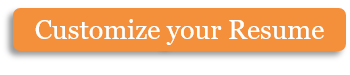 Bid for Warehouse at 11390 Hwy 35 #28 Reno, Nevada 83713ScopeBased on the project plans in the bid request, and our thorough review of the property, we have developed this proposal. A blueprint with further specifications is attached along with the initial bid request which we based our plans on. We understand that Development Hedge is looking to build a truck accessible warehouse to be used for furniture storage. Our total cost for this project will be $270,000. Please see the breakdown below.MaterialsLabor150 hours basic building laborPlus overseer for the projectTime Table Construction could be started as soon as mid-May and completed by the fall of 2014.Please review the attached documents. Red Oak Building prides itself on attention to detail and completes projects on a highly defined timeline.Contact me directly for further information:Adam York932-422-0445AdamY@RedOakBuilding.comCopyright information - Please read© This Free Microsoft Office Template is the copyright of Hloom.com. You can download and modify this template for your own personal use. You can (and should!) remove this copyright notice (click here to see how) before customizing the template.You may not distribute or resell this template, or its derivatives, and you may not make it available on other websites without our prior permission. All sharing of this template must be done using a link to http://www.hloom.com/. For any questions relating to the use of this template please email us - info@hloom.comAdam YorkOwnerRed Oak Building4624 St. Peter Ct.Reno, Nevada 83713Leon KruiseContractorDevelopment Hedge732 Banana Grove Rd.Reno, Nevada 83713300 lbs. of cement for foundation900 yards of Aluminum siding150 iron pipes (3.5 cm)1200 - 2x4 8' lumber40 - 2x12 10' lumber140 readymade 6/12-24 trusses400 - 4x8 1/2' Plywood60 rolls 80lb Felt paper260 Bundles Shingles250 lbs 16 Penny NailsInsulation as neededAutomatic door (subcontracted)Permits – City, County and StateSurety BondsCostsCostsMaterial110,000Labor100,000Permits50,000Overview10,000Total Cost:$270,000